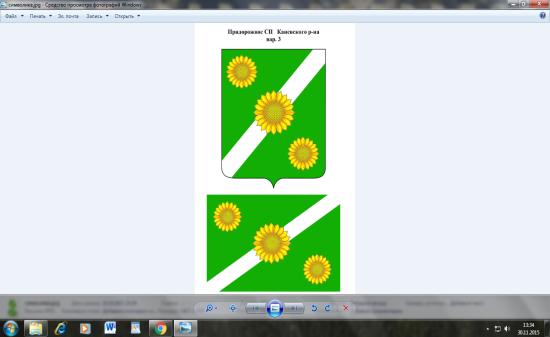 АДМИНИСТРАЦИЯ   ПРИДОРОЖНОГО СЕЛЬСКОГО  ПОСЕЛЕНИЯ КАНЕВСКОГО РАЙОНА  П О С Т А Н О В Л Е Н И Еот 29.06.2016 года                                                                                             № 71станица  ПридорожнаяОб утверждении Положения о порядке принятия лицами, замещающими должности муниципальной службы в администрации Придорожного сельского поселения  Каневского района, почетных и специальных званий, наград и иных знаков отличия иностранных государств, международных организаций, политических партий, иных общественных объединений и других организацийВ соответствии с пунктом 10 части 1 статьи 14 Федерального закона             от 02 марта 2007 года № 25-ФЗ «О муниципальной службе в Российской Федерации», пунктом 10 части 1 статьи 12 Закона Краснодарского края            от 08 июня 2007 года № 1244-КЗ «О муниципальной службе в Краснодарском крае», постановлением главы администрации (губернатора) Краснодарского края от 29 апреля 2016 года № 282  «Об утверждении Положения о порядке принятия лицами, замещающими отдельные должности государственной гражданской службы Краснодарского края, почетных и специальных званий, наград и иных знаков отличия иностранных государств, международных организаций, политических партий, иных общественных объединений и других организаций» п о с т а н о в л я ю:          1.Утвердить Положение о порядке принятия лицами, замещающими должности муниципальной службы в администрации Придорожного сельского поселения Каневского района, почетных и специальных званий, наград и иных знаков отличия иностранных государств, международных организаций, политических партий, иных общественных объединений и других организаций согласно приложению к настоящему постановлению.         2.Заместителю главы Придорожного сельского поселения  (Ракова) разместить настоящее постановление  на  официальном сайте  администрации Придорожного сельского поселения в информационно-телекоммуникационной сети «Интернет».        3.Контроль за выполнением настоящего постановления возложить на заместителя главы администрации Придорожного сельского поселения, начальника общего отдела  Ракову Е.А.       4.Постановление вступает в силу со дня его подписания. Глава Придорожного сельского поселения                                  А.Н.Камышан